 

Via Tamburini, 5 
42122 Reggio Emilia 
Tel. 0522/267208 – Fax 0522/332782
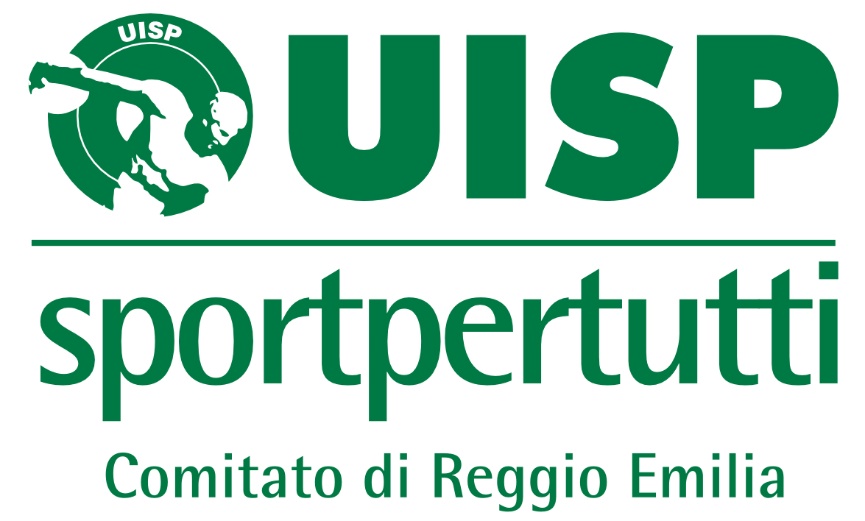 www.uispre.it - calcio@uispre.it

Pagina facebook: UISP CALCIO REGGIO EMILIA 
ATTIVITA’ PROVINCIALE CALCIO A 7 - Squadre iscrittePol. BorzaneseSaxum United Pol. QuaresimoTasASD Il QuadrifoglioLombardiniFuturaTricolore Virtus Libertas SocialSI COMUNICA CHE IN QUESTI GIORNI ABBIAMO APPRESO LA RINUNCIA ALLA PARTECIPAZIONE DELLA SUDDETTA ATTIVITA’ PER PROBLEMI GESTIONALI AL LORO INTERNO DI DUE SOCIETA’ CHE SONO RISPETTIVAMENTE LO STREET BOYS E LO SPORTING UNITED, MA NEL FRATTEMPO SI E’ ISCRITTA LA SOCIETA’ TAS. CHIEDIAMO SCUSA PER IL DISQUIDO MA NON DIPESA DA NOI.DI CONSEGUENZA SIAMO A RIMODULRARE E AD INVIARE IL NUOVO CALENDARIOFORMULA CAMPIONATO APERTURASi inizierà con il Campionato di apertura dove le squadre si affronteranno tra di loro in gara secca e le prime due classificate disputeranno la finale per decretare la vincente del Campionato. Al termine del Campionato di Apertura inizierà il campionato con gare di andata e ritorno. Al termine dei gironi eliminatori si procederà alla disputa delle fasi finali. RISULTATI CLASSIFICA MARCATORIDISCIPLINACALENDARIO COPPA APERTURAFORMULA CAMPIONATOGirone unico all’italiana con gare di andata e ritorno. Alla fine del girone eliminatorio la prima squadra classificata accederà direttamente alla Semifinale.COMUNICATO UFFICIALEN° 6 DEL 04/11/2022STAGIONE SPORTIVA 2022/20231° GIORNATA 1° GIORNATA 1° GIORNATA 1° GIORNATA 1° GIORNATA LOMBARDINI KOHLERPOL. BORZANESE40SAXUM UNITED POL. QUARESIMOTRICOLORE VIRTUS LIBERTAS SOCIAL61ASD IL QUADRIFOGLIOFUTURA822° GIORNATA 2° GIORNATA 2° GIORNATA 2° GIORNATA 2° GIORNATA TRICOLORE VIRTUS LIBERTAS SOCIALTAS11SAXUM UNITED POL. QUARESIMOASD IL QUADRIFOGLIO333° GIORNATA 3° GIORNATA 3° GIORNATA 3° GIORNATA 3° GIORNATA LOMBARDINI KOHLERTAS21POL. BORZANESEASD IL QUADRIFOGLIO58PTPGPVPNPPGFGS1ASD IL QUADRIFOGLIO7321019102LOMBARDINI KOHLER62200613SAXUM UNITED POL. QUARESIMO42110944TRICOLORE VIRTUS LIBERTAS SOCIAL12011275TAS12011236FUTURA01001287POL. BORZANESE020025126 GOALSCHIATTI ANDREAASD IL QUADRIFOGLIO4 GOALSACCHETTI CRISTIANASD IL QUADRIFOGLIO3 GOALBALDELLI ELIAASD IL QUADRIFOGLIO2 GOALPRANDI DENISSAXUM UNITED POL. QUARESIMOCAPUTO GAETANOSAXUM UNITED POL. QUARESIMOODDO GIUSEPPESAXUM UNITED POL. QUARESIMOPANINI MARCELLOASD IL QUADRIFOGLIOPATERLINI LORENZOPOL. BORZANESEMUREDDA FEDERICOLOMBARDINI KOHLER1 GOALBORCIANI JACOPOASD IL QUADRIFOGLIOFERRARONI GIUSEPPEASD IL QUADRIFOGLIOMASELLI MARCOASD IL QUADRIFOGLIOCALANDRINI DAVIDEASD IL QUADIFOGLIOZOCCALI MARCOASD IL QUADRIFOGLIOHANI ADILSAXUM UNITED POL. QUARESIMOCRISTIANO CRISTAINSAXUM UNITED POL. QUARESIMOBASHA AFRIMSAXUM UNITED POL. QUARESIMODEL VECCHIO FABIOTRICOLORE VIRTUS LIBERTAS SOCIALORLANDO PIERLUIGITRICOLORE VIRTUS LIBERTAS SOCIALFRANCESCHINI FABIOFUTURAROSSETTI GIAMPIEROFUTURABANIK KAMALTASNAOUM SALHTASCARPI MARCOPOL.BORZANESESANNA STEFANOPOL. BORZANESEGIORGI CRISTIANPOL. BORZANESEAMMONITIAMMONITIFUTURAFRANCESCHINI FABIOTASAIT HERZALLA ISMAILLOMBARDINI KOHLERFADDA DANIELELOMBARDINI KOHLERLECCE GIUSEPPELOMBARDINI KOHLERVERALDI ANTONIOLOMBARDINI KOHLERAABID NABIL1° GIORNATA 1° GIORNATA 1° GIORNATA LOMBARDINI KOHLERPOL. BORZANESEMercoledì 19 OttobreOre 21:45CAMPO GIOCARE - VIA ARISTOTELE REGGIO NELL’ EMILIACAMPO GIOCARE - VIA ARISTOTELE REGGIO NELL’ EMILIACAMPO GIOCARE - VIA ARISTOTELE REGGIO NELL’ EMILIATASRIPOSASAXUM UNITED POL. QUARESIMO TRICOLORE VIRTUS LIBERTAS SOCIALLunedì 17 Ottobreore 21:00CAMPO SPORTIVO CODEMONDO REGGIO NELL’EMILIACAMPO SPORTIVO CODEMONDO REGGIO NELL’EMILIACAMPO SPORTIVO CODEMONDO REGGIO NELL’EMILIAASD IL QUADRIFOGLIO FUTURALunedì 17 Ottobreore 21:00CAMPO SPORTIVO SINTETICO RIO SALICETOCAMPO SPORTIVO SINTETICO RIO SALICETOCAMPO SPORTIVO SINTETICO RIO SALICETO2° GIORNATA 2° GIORNATA 2° GIORNATA TRICOLORE VIRTUS LIBERTAS SOCIALTASLunedì 24 Ottobreore 20:00CAMPO GIOCARE’ REGGIO NELL’EMILIACAMPO GIOCARE’ REGGIO NELL’EMILIACAMPO GIOCARE’ REGGIO NELL’EMILIARIPOSAPOL. BORZANESESAXUM UNITED POL. QUARESIMO ASD IL QUADRIFOGLIOLunedì 24 Ottobreore 21:00CAMPO SPORTIVO CODEMONDO REGGIO NELL’EMILIACAMPO SPORTIVO CODEMONDO REGGIO NELL’EMILIACAMPO SPORTIVO CODEMONDO REGGIO NELL’EMILIAFUTURA LOMBARDINI KOHLERDa DefinireDa definireDa definireDa definire3° GIORNATA 3° GIORNATA 3° GIORNATA LOMBARDINITASMercoledì 2 novembreOre 21:45CAMPO GIOCARE’ VIA ARISTOTELECAMPO GIOCARE’ VIA ARISTOTELECAMPO GIOCARE’ VIA ARISTOTELERIPOSA SAX UNITED POL. QUARESIMOPOL. BORZANESEASD IL QUADRIFOGLIOGiovedì 3 Novembreore 21:30CAMPO SPORTIVO SINTETICO BORZANO DI ALBINEACAMPO SPORTIVO SINTETICO BORZANO DI ALBINEACAMPO SPORTIVO SINTETICO BORZANO DI ALBINEAFUTURATRICOLORE VIRTUS LIBERTAS SOCIALDa definireCENTRO SPORTIVO “FUTURA” CADELBOSCO DI SPORACENTRO SPORTIVO “FUTURA” CADELBOSCO DI SPORACENTRO SPORTIVO “FUTURA” CADELBOSCO DI SPORA4° GIORNATA 4° GIORNATA 4° GIORNATA POL. BORZANESETRICOLORE VIRTUS LIBERTAS SOCIALGiovedì 10 Novembre Ore 21:00CAMPO SPORTIVO SINTETICO BORZANO DI ALBINEACAMPO SPORTIVO SINTETICO BORZANO DI ALBINEACAMPO SPORTIVO SINTETICO BORZANO DI ALBINEASAXUN UNITED POL. QUARESIMOTASLunedì 7 NovembreOre 21:00CAMPO SPORTIVO CODEMONDO REGGIO NELL’EMILIACAMPO SPORTIVO CODEMONDO REGGIO NELL’EMILIACAMPO SPORTIVO CODEMONDO REGGIO NELL’EMILIARIPOSAFUTURAASD IL QAUDRIFOGLIOLOMBARDINI KOHLERLunedì 7 Novembre Ore 21:00CAMPO SINTETICO RIO SALICETOCAMPO SINTETICO RIO SALICETOCAMPO SINTETICO RIO SALICETO5° GIORNATA 5° GIORNATA 5° GIORNATA SAXUM UNITED POL. QUARESIMOPOL. BORZANESELunedì 14 Novembre Ore 21:00CAMPO SPORTIVO CODEMONDO REGGIO NELL’EMILIACAMPO SPORTIVO CODEMONDO REGGIO NELL’EMILIACAMPO SPORTIVO CODEMONDO REGGIO NELL’EMILIAFUTURATASMartedì 15 NovembreOre 21:00CENTRO SPORTIVO “FUTURA” CADELBOSCO DI SOPRACENTRO SPORTIVO “FUTURA” CADELBOSCO DI SOPRACENTRO SPORTIVO “FUTURA” CADELBOSCO DI SOPRARIPOSALOMBARDINI KOHLERASD IL QUADRIFOGLIOTRICOLORE VIRTUS LIBERTAS SOCIALLunedì 14 NovembreOre 21:00CAMPO SINTETICO RIO SALICETOCAMPO SINTETICO RIO SALICETOCAMPO SINTETICO RIO SALICETO6° GIORNATA 6° GIORNATA 6° GIORNATA POL. BORZANESETASGiovedì 24 NovembreOre 21:00CAMPO SINTETICO BORZANO DI ALBINEACAMPO SINTETICO BORZANO DI ALBINEACAMPO SINTETICO BORZANO DI ALBINEALOMBARDINI KOHLERTRICOLORE VIRTUS LIBERTAS SOCIALMercoledì 22 NovembreOre 21:45CAMPO GIOCARE’ REGGIO NELL’EMILIACAMPO GIOCARE’ REGGIO NELL’EMILIACAMPO GIOCARE’ REGGIO NELL’EMILIASAXUM UNITED POL. QUARESIMOFUTURALunedì 21 NovembreOre 21:00CAMPO SPORTIVO CODEMONDO REGGIO EMILIACAMPO SPORTIVO CODEMONDO REGGIO EMILIACAMPO SPORTIVO CODEMONDO REGGIO EMILIAASD IL QUADRIFOGLIORIPOSA7° GIORNATA 7° GIORNATA 7° GIORNATA FUTURAPOL. BORZANESEMartedì 29 NovembreOre 21:00CENTRO SPORTIVO “FUTURA” CADELBOSCO DI SOPRA CENTRO SPORTIVO “FUTURA” CADELBOSCO DI SOPRA CENTRO SPORTIVO “FUTURA” CADELBOSCO DI SOPRA RIPOSATRICOLORE VIRTUS LIBERTAS SOCIALTASASD IL QUADRIFOGLIODA DEFINIRESAXUM UNITED POL. QUARESIMOLOMBARDINI KOHLERLunedì 28 NovembreOre 21:00CAMPO SPORTIVO CODEMONDO REGGIO EMILIACAMPO SPORTIVO CODEMONDO REGGIO EMILIACAMPO SPORTIVO CODEMONDO REGGIO EMILIA